Het houden van een spreekbeurt.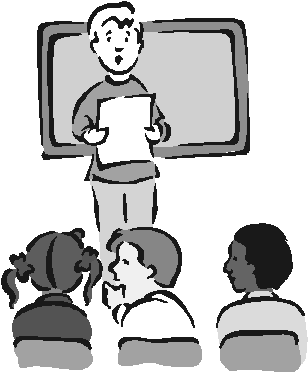 Groep 7/8Stap 1. Bedenken van een onderwerp.Begin op tijd aan je spreekbeurt. Als eerste bedenk je een onderwerp. Probeer origineel te zijn met je spreekbeurt. De luisteraars hebben dan meer aandacht voor jou. Zorg dat je informatie vertelt die bijna niemand wist over je onderwerp. Stap 2. Verzamelen van goede informatie. Probeer verschillende bronnen (Dit zijn plekken waar je informatie vandaan kan halen, bijvoorbeeld een boek of internetsite.) te gebruiken. Het is niet altijd zo dat je de beste informatie op het internet kunt vinden. Snap je alle informatie of moet je moeilijke woorden eerst opzoeken in een woordenboek. Wanneer je meteen de informatie snapt is het vaak het beste te gebruiken voor een spreekbeurt. Let op! De luisteraars weten waarschijnlijk nog niet zo veel af van je onderwerp dus jouw informatie moet voor hen ook in een keer duidelijk zijn. Denk bij het verzamelen van informatie aan de 5 W’s en 1 H. (Wie/Wat/Waar/Waarom/Waardoor en Hoe)Stap 3. Scheiden van informatie.Al je informatie ga je goed doorlezen. Na het lezen kom je er misschien achter dat de informatie toch te moeilijk is voor kinderen, je dubbele informatie hebt en/of dat er te veel informatie is wat misschien niet helemaal bij het hoofdonderwerp past. Met de bruikbare informatie ga je beginnen aan een goede opbouw. Zorg dat de opbouw een logische volgorde heeft.  Wanneer je een spreekbeurt houdt over het oog begin dan met hoe ziet een oog eruit i.p.v. gezichtsbedrog.Stap 4. Informatie in je eigen woorden zetten.Probeer de informatie op jouw manier te vertellen.  Start met het lezen van je informatie en schrijf tegelijkertijd sleutelwoorden op. Dit kan op papier maar mag ook direct op de computer. Van de sleutelwoorden maak je je zinnen en verhaal. De sleutelwoorden dienen dan als spiekbriefje. Je mag natuurlijk een mindmap maken of een hand-out van je PowerPoint printen en deze als spiekbriefje gebruiken.Stap 5. Het oefenen.Zorg dat het geen uit je hoofd geleerde spreekbeurt wordt. Hierbij wordt bedoeld dat je je spiekbriefje helemaal niet meer nodig hebt en al je informatie opratelt. Een goede spreekbeurt moet op elk moment onderbroken kunnen worden door bijvoorbeeld een vraag van een luisteraar. Wanneer jij dan zo goed mogelijk antwoord probeert te geven en daarna weer door kan gaan met je verhaal laat je zien dat je in staat bent goed te vertellen over je onderwerp. Even onderbroken worden moet je niet helemaal van je verhaal af halen! Een beetje flexibel zijn hoort bij een goede verteller! Je moet je informatie dus niet stampen en opratelen maar grote lijnen onthouden en vertellen. Stap 6. Aankleding van je spreekbeurt.Je informatie kan je het beste vertellen aan de hand van voorwerpen, plaatjes of filmpjes. Dit maakt je spreekbeurt niet alleen interessanter om naar te kijken maar helpt jou ook bij de rode draad van je verhaal. Ieder plaatje of voorwerp hoort bij een onderdeel van je informatie en kan jou helpen bij het vertellen van je verhaal. Bijvoorbeeld:Stap 7. Het houden van je spreekbeurt.Wanneer je alle voorbereidingen hebt getroffen ben je er helemaal klaar voor. Op een tafeltje staan  je spullen en ligt je spiekbriefje.  Let op je houding. Indien je zelfverzekerd over komt, door o.a. stevig rechtop te staan en niet frunnikt aan materiaal, geeft dit al een positieve uitstraling. Hierbij heb je dan al 50 % van alle aandacht van de luisteraars! Stap 8. Tips.Probeer bij het gebruik van het digibord niet tegen het bord maar naar de luisteraars in de klas te praten. Even achter je kijken kan natuurlijk wel maar draai je daarna weer om richting de klas.Zenuwachtig zijn is dan ook helemaal niet nodig. Probeer tijdens het vertellen ook te genieten van al die aandacht.  Het gebruik van het digibord verduidelijkt je verhaal. Let op! Het is geen show. Aankleding moet je presentatie aanvullen. De luisteraars zijn nieuwsgierig naar jouw informatie! En jij bent nu een echte expert geworden op dit gebied dus willen ze graag naar je luisteren. Veel vertelplezier!an